МКОУ «Ашильтинская СОШ»о проведении Урока мужества, посвященного Всероссийской общественной инициативе «Горячее сердце» 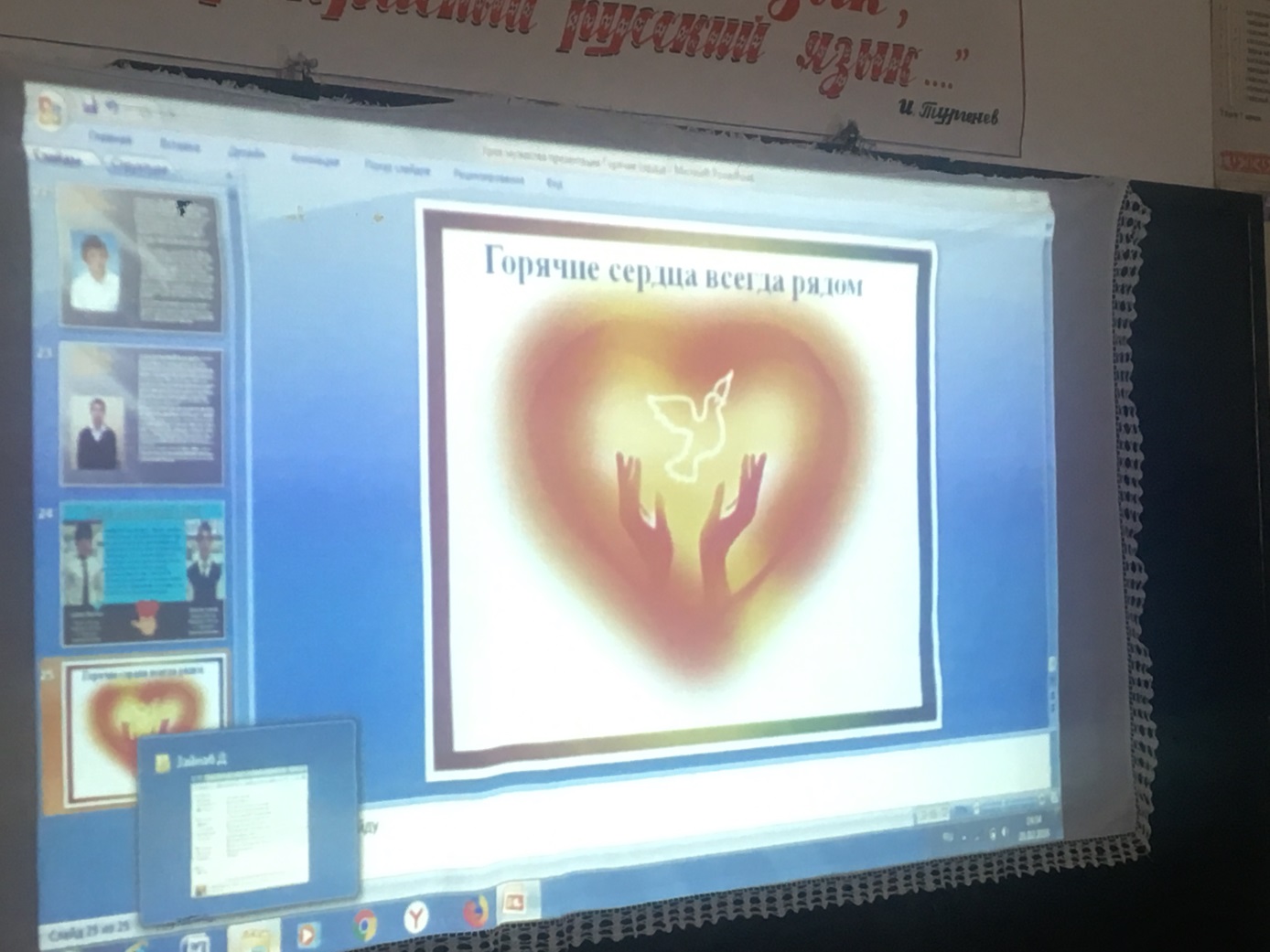 	Зам.директора по ВР: Алиев А.К.Людей неинтересных в мире нет.Их судьбы – как истории планет.У каждой все особое, свое,И нет планет, похожих на нее.                                    (Е.  Евтушенко)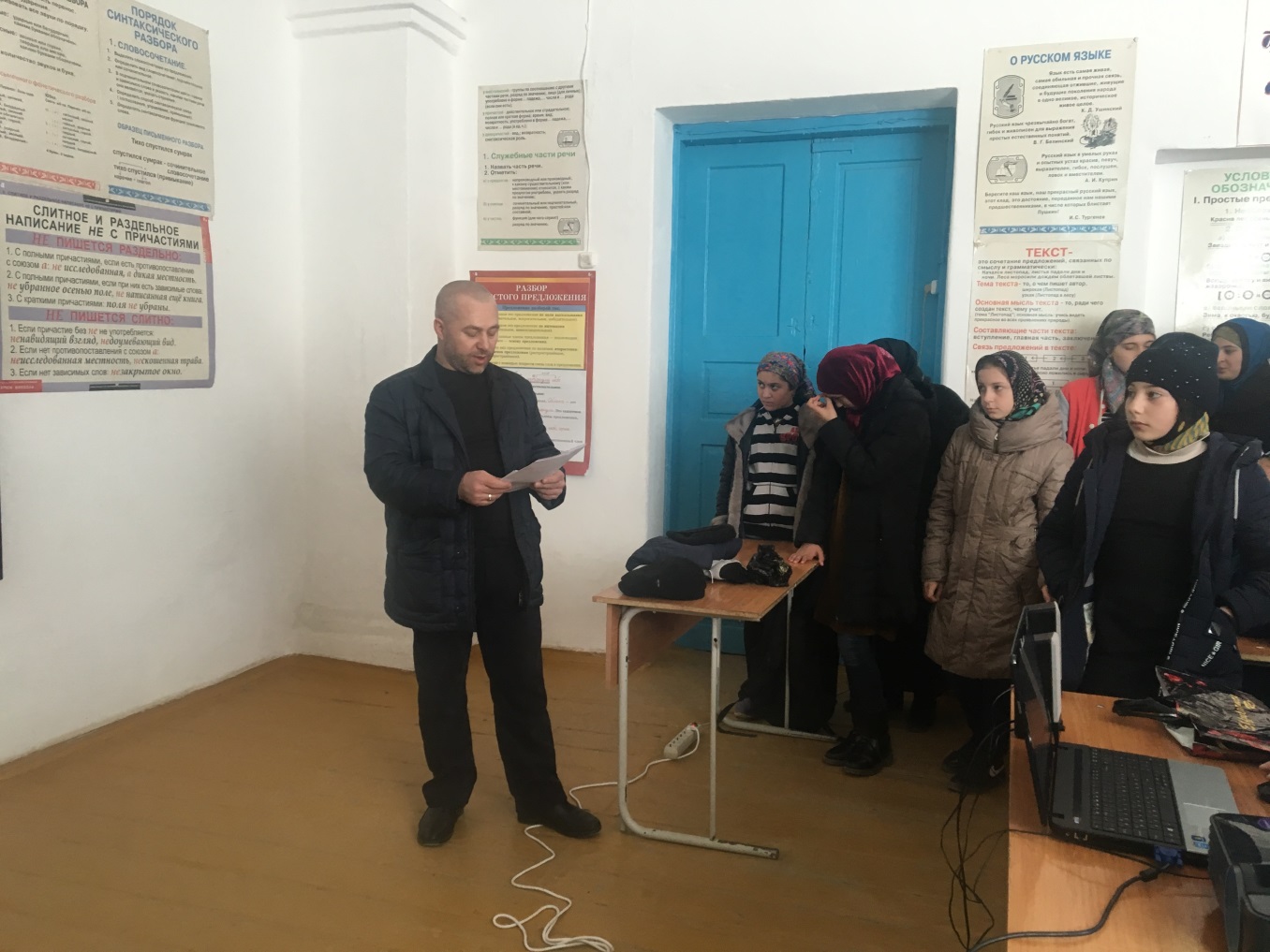 15 февраля 2018 года в 5-11 классах МКОУ «Ашильтинская СОШ» руководитель ОБЖ Абдулагабов М.Б. провел Урок мужества, посвященное Всероссийской общественно – государственной инициативе «Горячее сердце».На Уроке мужества ребятам рассказали о Всероссийской общественно – государственной инициативе «Горячее сердце», школьники узнали имена  героев, номинированных на вручение нагрудного знака «Горячее сердце».На 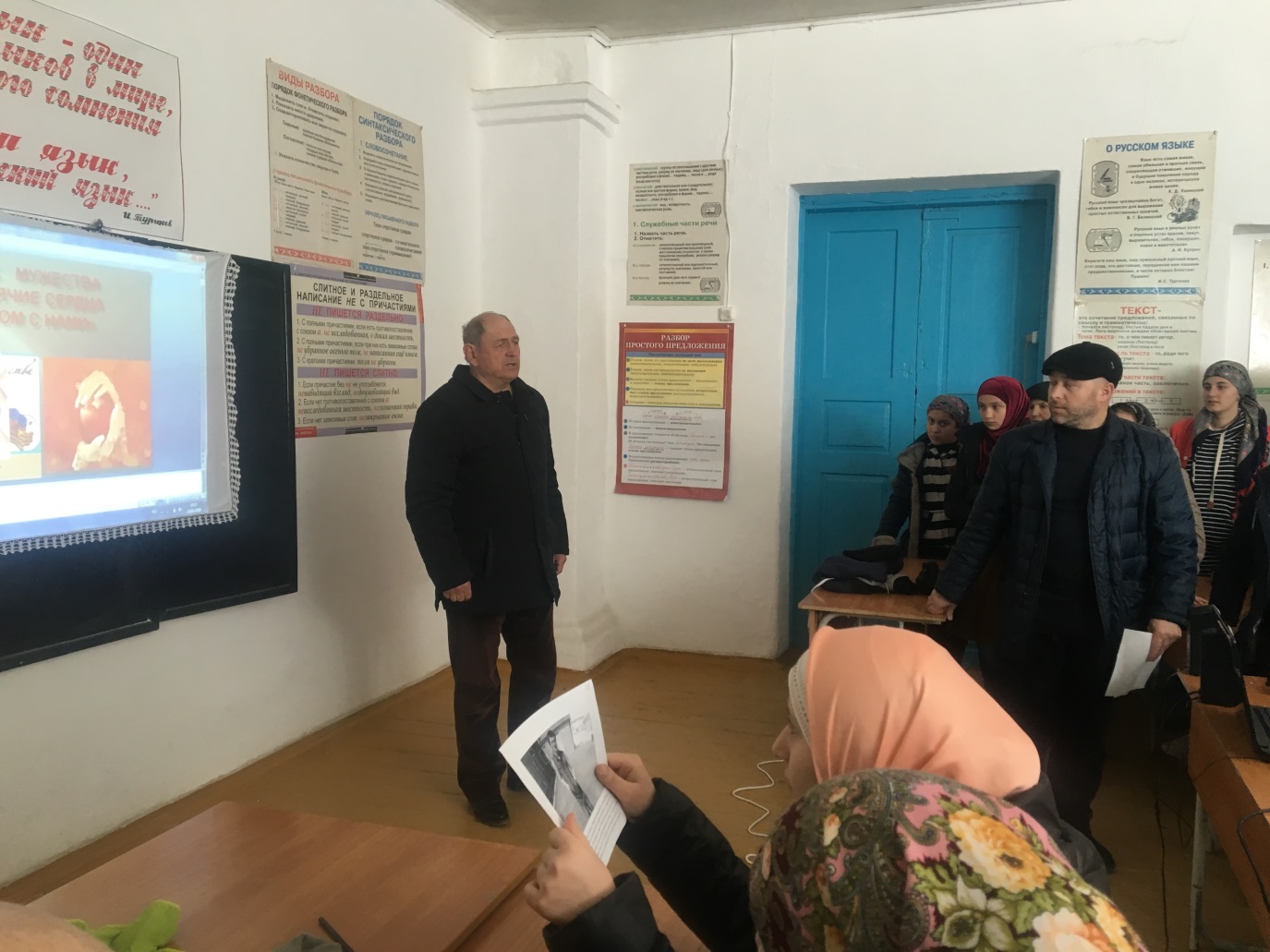 Со вступительной речью выступил зам. директора по ВР Алиев Абдула Карагишевич: «Урок мужества является формированием представлений об ответственном гражданском поведении детей и молодежи на примерах отважных поступков их сверстников, а также неравнодушного отношения к людям, нуждающимся в помощи, участия в деятельности общественных объединений, направленных на заботу о старших и младших поколениях…». 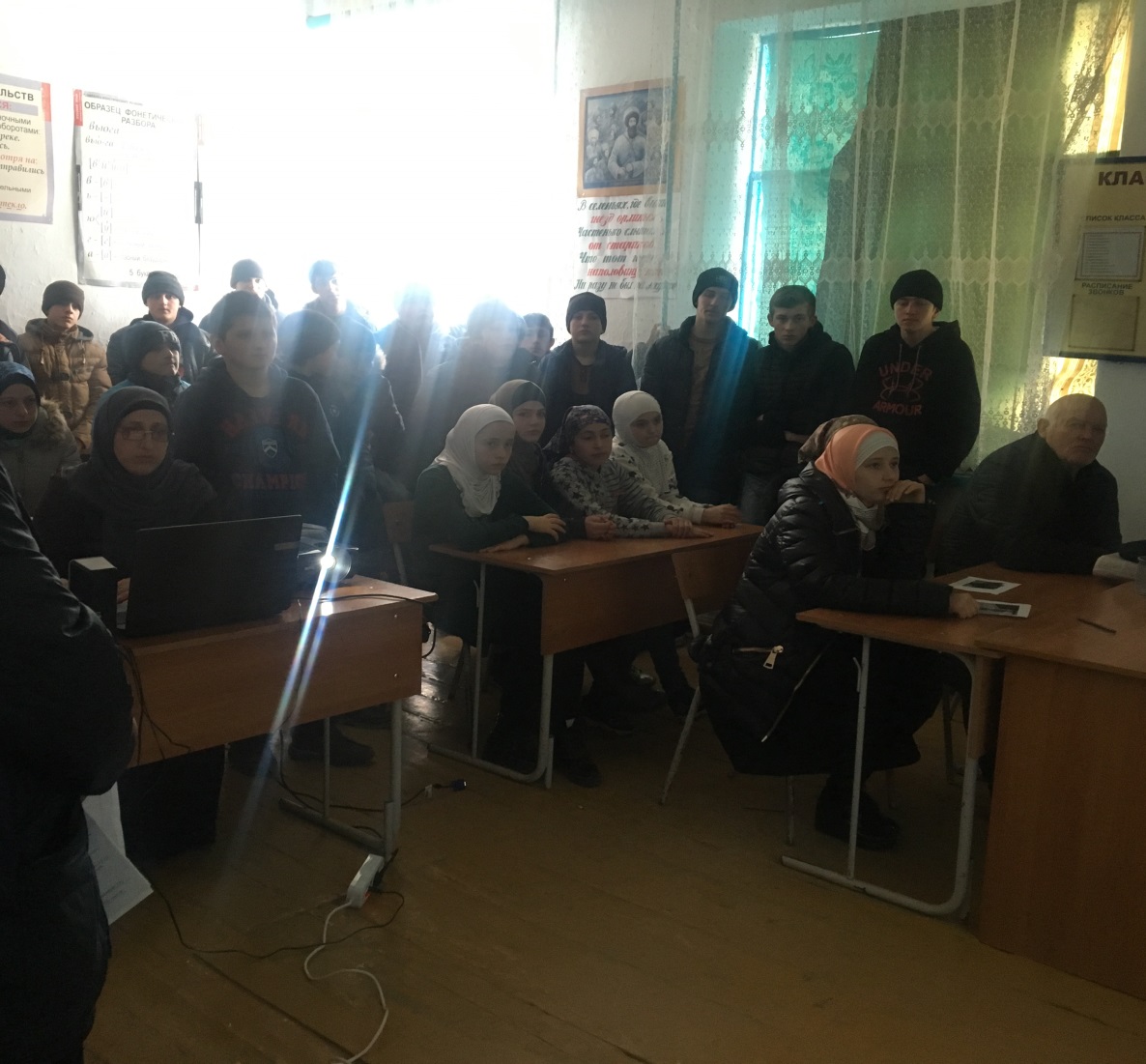 Урок мужества представлял собой дискуссию о нравственных гражданских ценностях, возможностях изменения окружающей действительности к лучшему, говорили о мужестве, долге, физической и  нравственной готовности оказать помощь, чести, ответственности. 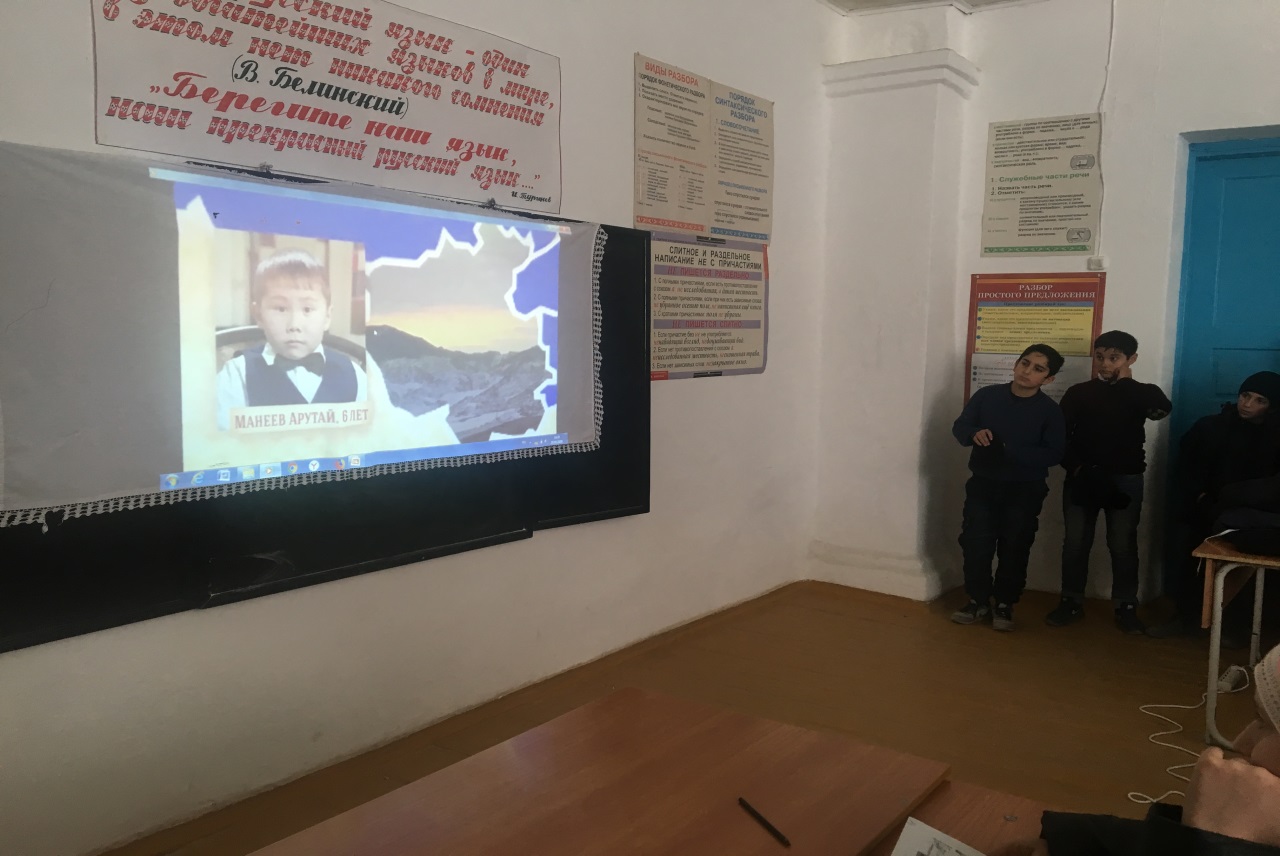 Знакомили детей  с судьбами сверстников из разных регионов страны, что вызвало глубокий эмоциональный отклик в душах детей.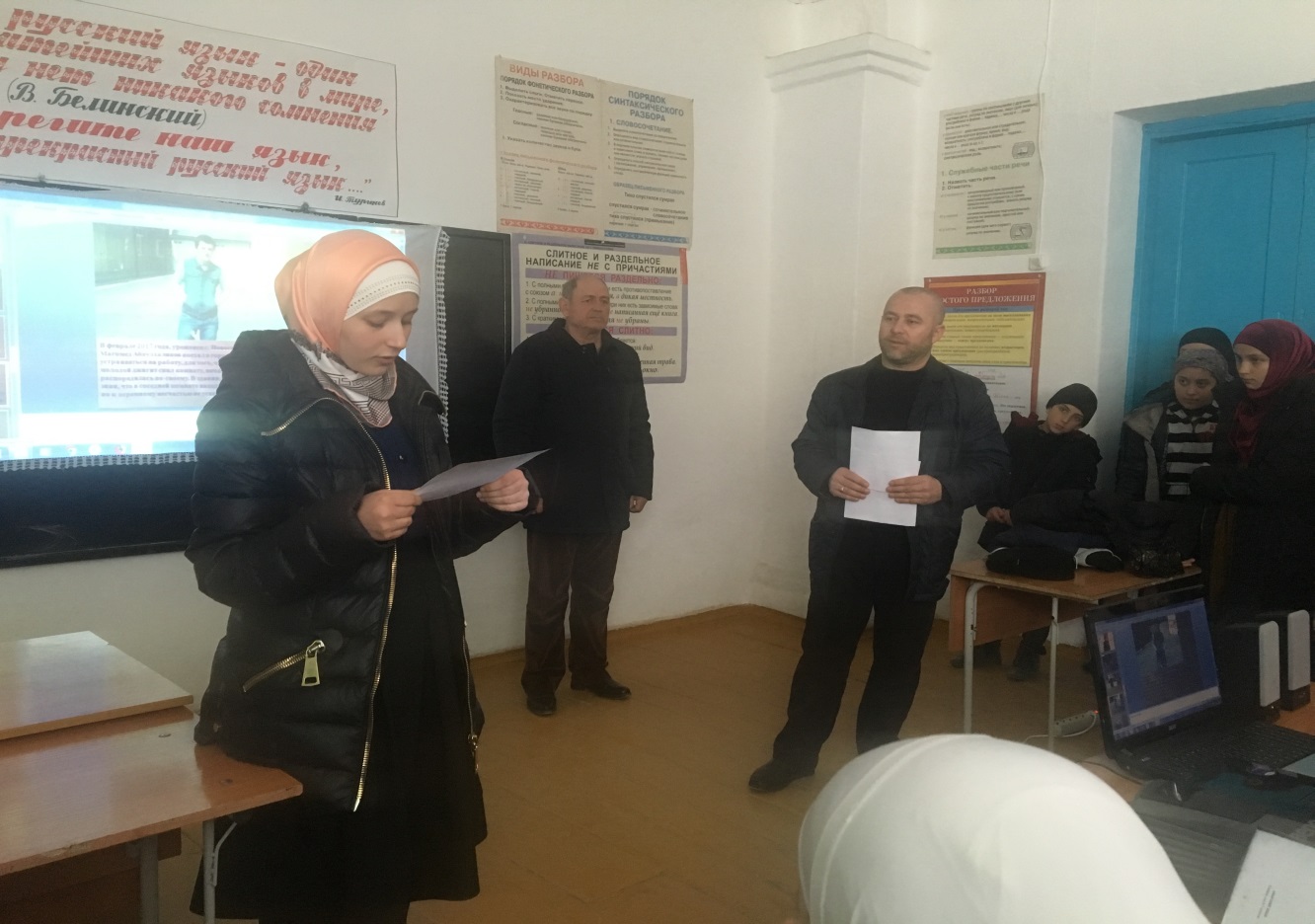 На Уроке мужества учащиеся подготовили и представили одноклассникам рассказы по воспоминаниям своих родных о героизме прабабушек и прадедушек в годы Великой Отечественной войны.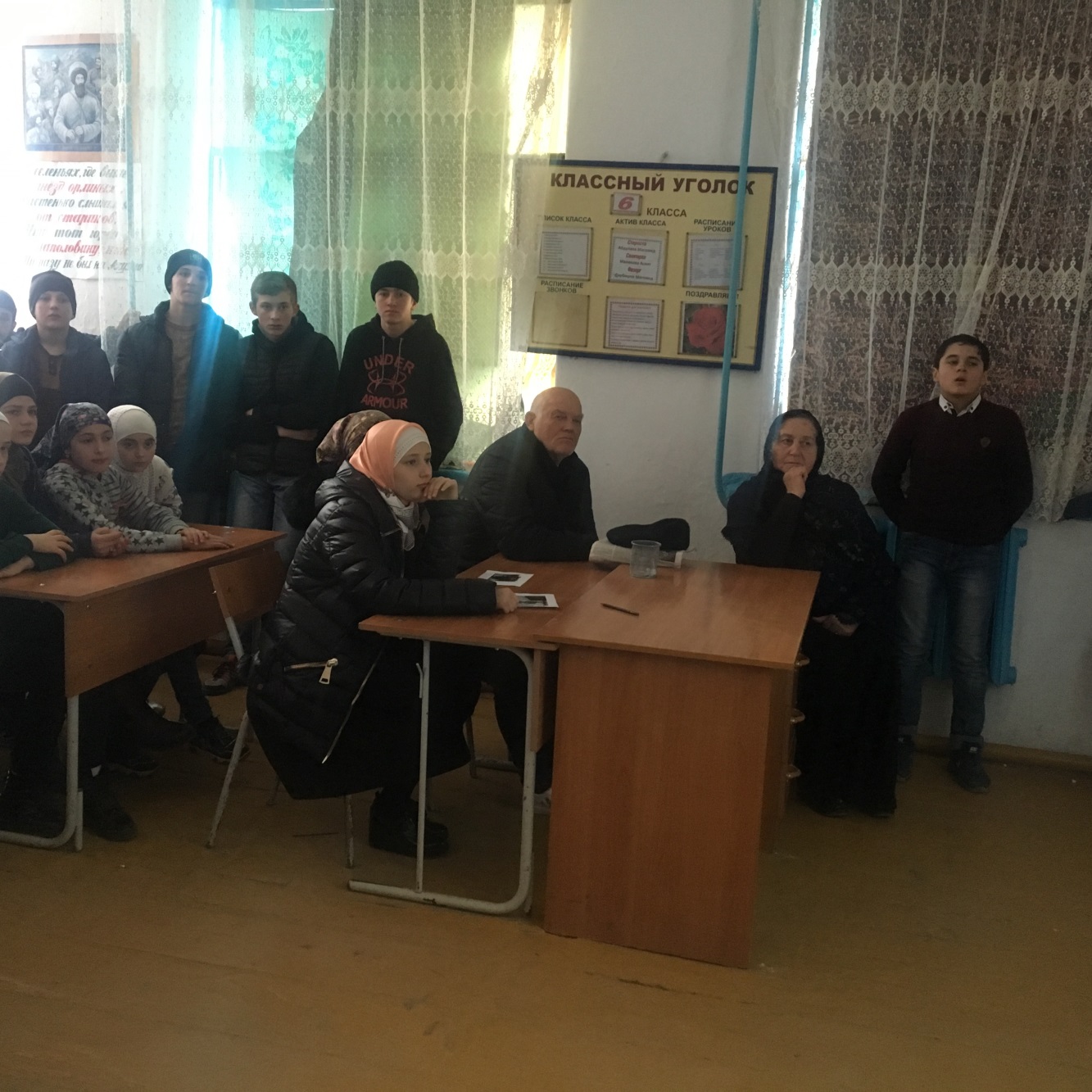 Классные  руководители дополнили рассказы ребятам  о героях наших дней, которые готовы жертвовать своей жизнью ради других, нуждающихся в помощи.            В ходе подготовки и проведении Урока мужества активно использовались информационные  технологии.